	В соответствии с Федеральным законом от 21.12.1994 г. № 69-ФЗ «О пожарной безопасности», Законом Чувашской Республики от 25.11.2005 г.  № 47 «О пожарной безопасности в Чувашской Республике», Постановлением Кабинета Министров Чувашской Республики от 20.03.2024 г.  № 117 «Об установлении особого противопожарного режима на территории Чувашской Республики» в связи с повышением пожарной опасности  на территории Цивильского муниципального округа, в целях обеспечения  оперативного реагирования в случаях возникновения пожаров администрация Цивильского муниципального округаПОСТАНОВЛЯЕТ:1. Установить на территории Цивильского муниципального округа Чувашской Республики особый противопожарный режим с введением повышенных требований пожарной безопасности с 22 марта 2024г. до особого распоряжения.2. Рекомендовать начальникам территориальных отделов Управления по благоустройству и развитию территорий, руководителям образовательных учреждений, органам социальной защиты Цивильского муниципального округа:- организовать рейды по социально опасным и неблагополучным семьям, в том числе с несовершеннолетними детьми;- принять меры по соблюдению особого противопожарного режима на соответствующих территориях;- разработать планы противопожарных мероприятий по подготовке населенных пунктов, объектов экономики, сельскохозяйственного производства к работе в период действия особого противопожарного режима;- начальникам территориальных отделов Управления по благоустройству и развитию территорий Цивильского муниципального округа принять меры по своевременной очистке дорог, созданию условий для забора воды, профилактической работы с населением по предупреждению пожаров;- организовать круглосуточное патрулирование населенных пунктов силами местного населения и членов добровольных пожарных формирований с первичными средствами пожаротушения;- организовать разъяснительную работу среди населения о введении «Особого противопожарного режима»;3. Сектору цифрового развития и информационных технологий администрации Цивильского муниципального округа организовать информирование населения о введении особого противопожарного режима на территории Цивильского муниципального округа Чувашской Республики через средства массовой информации и сеть «Интернет». 4. Контроль за исполнением настоящего постановления возложить на сектор ГО  ЧС, мобилизации и специальных программ администрации Цивильского муниципального округа.5. Настоящее постановление вступает в силу после его официального опубликования (обнародования).Глава Цивильскогомуниципального округа                                                                       А.В.ИвановГлавный специалист-эксперт сектора правового обеспечения__________________ Н.С. Терентьева «22» марта 2024 г.Ведущий специалист-экспертсектора ГО  ЧС, мобилизации и специальных программ_________________  В.Ю. Андреева«22» марта 2024 г.ЧĂВАШ РЕСПУБЛИКИ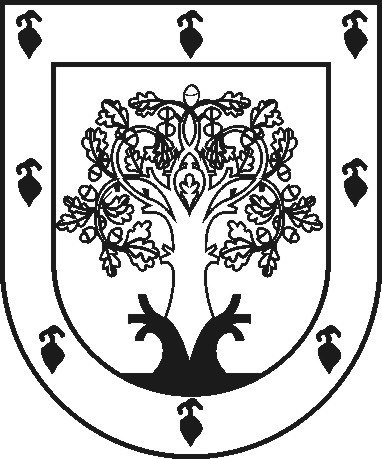 ЧУВАШСКАЯ РЕСПУБЛИКАÇĚРПӲМУНИЦИПАЛЛĂ ОКРУГĔНАДМИНИСТРАЦИЙĚЙЫШĂНУ2024ç. пуш уйӑхĕн 22-мӗшӗ  № 233Çěрпÿ хулиАДМИНИСТРАЦИЯ ЦИВИЛЬСКОГО МУНИЦИПАЛЬНОГО ОКРУГАПОСТАНОВЛЕНИЕ22 марта  2024г. № 233город ЦивильскО введении особого противопожарного режима на территории Цивильского муниципального округа Чувашской Республики 